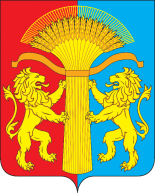 СОТНИКОВСКИЙ СЕЛЬСКИЙ СОВЕТ ДЕПУТАТОВКАНСКОГО РАЙОНА КРАСНОЯРСКОГО КРАЯРЕШЕНИЕ   28.03.2019 г.                           с.Сотниково                         № 45-136 О передаче полномочий по определению специализированной Службы по вопросам похоронного делаРуководствуясь частью 4 статьи 15 Федерального закона от 06.10.2003 №131-ФЗ "Об общих принципах организации местного самоуправления в Российской Федерации", Федеральным законом от 12.01.1996 № 8-ФЗ "О погребении и похоронном деле", руководствуясь Уставом Сотниковского сельсовета, Сотниковский сельский Совет депутатов РЕШИЛ:Передать органам местного самоуправления Канского района часть полномочий по определению специализированной службы по вопросам похоронного дела на территории муниципального образования – Сотниковский сельсовет Канского района.Полномочия передаются сроком на три года. Установить, что расходы, связанные с финансированием иных межбюджетных трансфертов, являются расходным обязательством местного бюджета.Утвердить Методику расчета общего объёма иных межбюджетных трансфертов на исполнение муниципальным районом части полномочий по определению специализированной службы повопросам похоронного дела (далее - ИМБТ), согласно приложению № 1 к настоящему Решению.Одобрить проект соглашения «О передаче органам местного самоуправления Канского района части полномочий органов местного самоуправления поселения Сотниковского сельсовета по определению специализированной службы по вопросам похоронного дела согласно приложению № 2 к настоящему Решению.Контроль  за выполнением Решения возложить на комиссию по экономической политике финансам и бюджету.Настоящее решение вступает в силу со дня его официального опубликования в печатном издании «Сельские вести» и подлежит размещению на официальном сайте Сотниковского сельсовета http://сотниково.рф/ Председатель Сотниковского сельского Совета депутатов                                О. Н. Асташкевич Глава Администрации Сотниковского сельсовета                                         М.Н. РыбальченкоПриложение 1к Решению Сотниковского сельского Совета депутатов                        от 28.03.2019 г. № 45-136 Методика определения объема иных межбюджетных трансфертов на передачу части полномочий по определению специализированной службы по вопросам похоронного делаПотребность Канского района в иных межбюджетных трансфертах (далее ИМБТ) по осуществлению части полномочий по определению специализированной службы по вопросам похоронного дела (далее - полномочия) рассчитывается по формуле: Sору – объем ИМБТ на осуществление полномочий;ФОТ – фонд оплаты труда специалиста органа местного самоуправления муниципального района, осуществляющего полномочия;М – норматив текущих расходов на одного специалиста органа местного самоуправления муниципального района, М = 200 рублей;n – количество специалистов органа местного самоуправления муниципального района, осуществляющих полномочия;Sсел – количество муниципальных образований, передающих полномочия;ФОТ = ФОТрасч х 1,302, гдеФОТрасч – расчетный фонд оплаты труда специалиста органа местного самоуправления муниципального района;ФОТ специалиста НСОТ состоит из должностного оклада, выплат компенсационного характера, выплат стимулирующего характера;1,302 – коэффициент, учитывающий выплату единого социального налога и страхового тарифа на обязательное социальное страхование от несчастных случаев на производстве и профессиональных заболеваний.Соглашение о передаче полномочия № 00 по определению специализированной службы по вопросам похоронного дела на территории муниципального образования – Сотниковский сельсовет Канского района с.Сотниково                                                          00.00.0000 г.    На основании решения Сотниковского сельского Совета депутатов о передаче полномочий  по определению специализированной службы по вопросам похоронного дела от 00.00.0000 г. № 00, администрация  муниципального образования – Сотниковский сельсовет Канского района Красноярского края, (далее – Поселение) в лице главы Сотниковского  сельсовета Рыбальченко Михаила Николаевича, действующего на основании Устава с одной стороны, и администрация Канского муниципального района Красноярского края (далее – Муниципальный район), в лице главы Канского района Заруцкого Александра Анастасьевича, действующего на основании Устава Канского района,с другой стороны, руководствуясь Федеральным законом от 06 октября . № 131-ФЗ "Об общих принципах организации местного самоуправления в Российской Федерации" (пункт 4 статьи 15, пункт 3 статьи 52), далее именуемые «Стороны», заключили настоящее Соглашение о нижеследующем:1. Предмет Соглашения1.1. Предметом настоящего Соглашения является передача Муниципальному району части полномочий Поселения: определение специализированной службы по вопросам похоронного дела. Непосредственное исполнение передаваемых полномочий осуществляет отдел______________________  администрации Канского района.  1.2. Соглашение определяет взаимные обязательства Поселения и Муниципального  района по определению специализированной службы по вопросам похоронного дела.2. Права и обязанности сторон2.1. В целях реализации настоящего Соглашения Поселение вправе:2.1.1. Осуществлять контроль за исполнением Муниципальным районом переданных полномочий, предусмотренных в пункте 1.1. настоящего Соглашения.2.1.2. В случае выявления нарушений давать письменные предписания для устранения выявленных нарушений в определенный срок с момента уведомления.2.1.3. Получать консультационную и методическую помощь от Муниципального района.2.2.	В целях реализации настоящего Соглашения Поселение обязано:2.2.1. Принимать активное участие, оказывать всяческое содействие и предоставлять необходимую информацию Муниципальному району в решении вопросов, связанных с исполнением переданных полномочий.2.2.2. Перечислять в бюджет Муниципального района не позднее 01 ноября текущего финансового года межбюджетные трансферты, необходимые для осуществления, передаваемого Муниципальному району полномочия, указанного в пункте 1.1. настоящего Соглашения.2.3. В целях реализации настоящего Соглашения Муниципальный район вправе:2.3.1. Самостоятельно выбирать формы и методы осуществления переданных полномочий;2.3.2. Запрашивать и своевременно получать от Поселения информацию, необходимую для осуществления полномочий, предусмотренных в пункте 1.1. настоящего Соглашения, в соответствии с требованиями действующего законодательства.2.4. В целях реализации настоящего Соглашения Муниципальный район обязан:2.4.1. Определить  на конкурсной основе специализированную службу по вопросам похоронного дела.3. Порядок определения и перечисления ежегодного объема межбюджетных трансфертов, необходимых для осуществления передаваемого полномочия3.1. Порядок определения ежегодного объема межбюджетных трансфертов, необходимых для осуществления передаваемого полномочия:3.1.1. Ежегодный объем межбюджетных трансфертов, необходимых для осуществления полномочия, передаваемого Поселением Муниципальному району в соответствии с пунктом 1.1. настоящего Соглашения, определяется на основании Методики, утвержденной решением представительного органа Поселения.3.2. Объем межбюджетных трансфертов, необходимых для осуществления полномочия, передаваемого Поселением Муниципальному району в соответствии с пунктом 1.1. настоящего Соглашения, на 2019 год составляет  руб. (      ) руб.  коп. (Расчет приведен в приложении к Соглашению). 3.3. Порядок перечисления ежегодного объема межбюджетных трансфертов, необходимых для осуществления передаваемого полномочия:3.3.1. Межбюджетные трансферты, необходимые для осуществления полномочия, передаваемого в соответствии с пунктом 1.1. настоящего Соглашения, перечисляются Поселением Муниципальному району в соответствии с действующим законодательством.4. Контроль исполнения Соглашения 4.1. Поселение вправе осуществлять проверки исполнения переданного полномочия и запрашивать у Муниципального района необходимую дополнительную информацию, предварительно письменно предупредив Муниципальный район за 10 (Десять) рабочих дней.4.2. Муниципальный район по мотивированному запросу Поселения обязан представить запрашиваемую информацию в срок, установленный действующим законодательством.5. Срок действия Соглашения5.1. Настоящее Соглашение вступает в силу с 01 января 2019 года и действует до 31 декабря 2021 года (включительно).6. Основания и порядок прекращения действиянастоящего Соглашения6.1. В случае неисполнения или ненадлежащего исполнения обязательств по настоящему Соглашению Стороны вправе расторгнуть настоящее Соглашение.Настоящее Соглашение прекращает свое действие досрочно по согласованию Сторон в случае и в порядке, предусмотренных действующим законодательством.Ответственность сторон7.1. Стороны несут ответственность за неисполнение Соглашения в соответствии с действующим законодательством, а также оплачивают финансовую санкцию – штраф в размере 100,00 (Сто) рублей за каждое несвоевременное, либо ненадлежащее исполнение обязанностей, взятых на себя по настоящему Соглашению.Иные вопросы8.1. По взаимному согласию Сторон или в соответствии с требованиями действующего законодательства в настоящее Соглашение в письменной форме могут быть внесены изменения и (или) дополнения, являющиеся неотъемлемой частью настоящего Соглашения с момента их подписания Сторонами.8.2. Неурегулированные Сторонами споры и разногласия, возникшие при исполнении настоящего Соглашения или в связи с ним, рассматриваются в порядке, предусмотренном действующим законодательством.8.3. Настоящее Соглашение составлено в двух экземплярах, имеющих равную юридическую силу, по одному для каждой из Сторон.9.Юридические адреса. Реквизиты и подписи сторонПриложение к Соглашению № 00                                                от 28.03.22019 г. № 45-136          Расчета иных межбюджетных трансфертов на осуществление полномочий по определению специализированной службы по вопросам похоронного дела.Расчет осуществляется на основании Методики определения объема иных межбюджетных трансфертов на передаваемые полномочия Sору =      (ФОТ + M) х n,      где Sору =      Sсел,      где «Поселение»Администрация Сотниковского сельсовета Канского района Красноярского краяАдрес: 663640, Красноярский край, Канский район, с.Сотниково, ул.комсомольская, 32 ИНН 2418000440 КПП 245001001ОГРН 1022401358682р/с 40204810500000000775Банк: ОТДЕЛЕНИЕ КРАСНОЯРСК Г. КРАСНОЯРСКБИК 040407001Тел.8(39161)71-6-13Л/с 03193016100«Муниципальный район»Администрация Канского района Красноярского краяЮридический / Почтовый адрес:Россия, Красноярский край, 663600, г. Канск, ул. Ленина, 4/1УФК по Красноярскому краю (Администрация Канского района) л/с 04193006660ИНН 2418004639 / КПП 245001001Р/с: 40101810600000010001Наименование банка: ОТДЕЛЕНИЕ КРАСНОЯРСК КБК 85220240014050204151Глава Сотниковского сельсовета___________________________М.Н.Рыбальченко м.п.Глава Канского района _____________________А.А. Заруцкийм.п.                                                                                       В - Среднее время на исполнение передаваемого полномочия в месяц = 2,0 часа;Среднее время на исполнение передаваемого полномочия в месяц = 2,0 часа;Среднее время на исполнение передаваемого полномочия в месяц = 2,0 часа;Среднее время на исполнение передаваемого полномочия в месяц = 2,0 часа;Ч -Стоимость одного рабочего часа = ________руб.Стоимость одного рабочего часа = ________руб.Стоимость одного рабочего часа = ________руб.Стоимость одного рабочего часа = ________руб.- годовой фонд оплаты труда по должности ведущего специалиста поселения – ______________руб.;- годовой фонд оплаты труда по должности ведущего специалиста поселения – ______________руб.;- годовой фонд оплаты труда по должности ведущего специалиста поселения – ______________руб.;- годовой фонд оплаты труда по должности ведущего специалиста поселения – ______________руб.;- начисления на указанный годовой фонд оплаты труда = ___________руб.;- начисления на указанный годовой фонд оплаты труда = ___________руб.;- начисления на указанный годовой фонд оплаты труда = ___________руб.;- начисления на указанный годовой фонд оплаты труда = ___________руб.;- 1/12 годового фонда оплаты труда и начислений на него = ________руб.;- 1/12 годового фонда оплаты труда и начислений на него = ________руб.;- 1/12 годового фонда оплаты труда и начислений на него = ________руб.;- 1/12 годового фонда оплаты труда и начислений на него = ________руб.;- рабочее время на 2019 год (при 40-часовой рабочей неделе) =______ час;- рабочее время на 2019 год (при 40-часовой рабочей неделе) =______ час;- рабочее время на 2019 год (при 40-часовой рабочей неделе) =______ час;- рабочее время на 2019 год (при 40-часовой рабочей неделе) =______ час;- среднее количество рабочих часов в месяц = _______ часов. - среднее количество рабочих часов в месяц = _______ часов. М -Расходы на материально-техническое обеспечение, в состав которого входят канцелярские товары, бумага, картриджи для принтеров, обслуживание вычислительной техники и оргтехники, плата за обслуживание программ, услуг связи и пр. = 1% от величины В x Ч = _______ руб. (в месяц). Расходы на материально-техническое обеспечение, в состав которого входят канцелярские товары, бумага, картриджи для принтеров, обслуживание вычислительной техники и оргтехники, плата за обслуживание программ, услуг связи и пр. = 1% от величины В x Ч = _______ руб. (в месяц). Расходы на материально-техническое обеспечение, в состав которого входят канцелярские товары, бумага, картриджи для принтеров, обслуживание вычислительной техники и оргтехники, плата за обслуживание программ, услуг связи и пр. = 1% от величины В x Ч = _______ руб. (в месяц). Расходы на материально-техническое обеспечение, в состав которого входят канцелярские товары, бумага, картриджи для принтеров, обслуживание вычислительной техники и оргтехники, плата за обслуживание программ, услуг связи и пр. = 1% от величины В x Ч = _______ руб. (в месяц). Н -Месячный норматив финансовых средств на осуществление отдельных полномочий: Н = В x Ч + М   = __________ руб.Месячный норматив финансовых средств на осуществление отдельных полномочий: Н = В x Ч + М   = __________ руб.Месячный норматив финансовых средств на осуществление отдельных полномочий: Н = В x Ч + М   = __________ руб.Месячный норматив финансовых средств на осуществление отдельных полномочий: Н = В x Ч + М   = __________ руб.Н год.- Н год.- Годовой объем финансовых средств на осуществление отдельных полномочийН год = ___________ руб. х 1 месяц = ________руб.Годовой объем финансовых средств на осуществление отдельных полномочийН год = ___________ руб. х 1 месяц = ________руб.